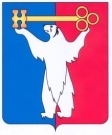 РОССИЙСКАЯ ФЕДЕРАЦИЯКРАСНОЯРСКИЙ КРАЙГЛАВА ГОРОДА НОРИЛЬСКАПОСТАНОВЛЕНИЕ02.06.2021	                                        г. Норильск 			                       №  94О внесении изменений в постановление Администрации города Норильска от 14.04.2021 № 63 В целях обеспечения возможности исполнения постановления Администрации города Норильска от 14.04.2021 № 63 в соответствии с полномочиями структурных подразделений, учреждений,ПОСТАНОВЛЯЮ:1. Внести в постановление Администрации города Норильска от 14.04.2021  № 63 «О принятии оперативных мер по предупреждению чрезвычайной ситуации, возможной на территории муниципального образования город Норильск 
в результате внезапного обрушения здания многоквартирного дома, расположенного по адресу: город Норильск, ул. Московская, д. 14, а также снижению размера ущерба и потерь в случае ее возникновения и до устранения обстоятельств, послуживших основанием для принятия оперативных мер 
по предупреждению возникновения и развития чрезвычайной ситуации» (далее – постановление), следующие изменения:1.1. Пункт 7.2 изложить в следующей редакции:«7.2. Заключить договоры:»2. Опубликовать настоящее постановление в газете «Заполярная правда» и разместить его на официальном сайте муниципального образования город Норильск.3. Настоящее постановление вступает в силу после его официального опубликования в газете «Заполярная правда».Глава города Норильска						                    Д.В. Карасев